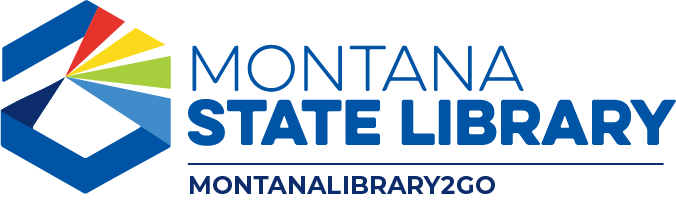 MontanaLibrary2Go Members MeetingMarch 16, 2023AgendaFY2024 cost formula (ACTION)FY2024 content budget (ACTION)Selection Team sustainability and recruitmentBy-laws discussionOverDrive Advantage discussionMontanaLibrary2Go dashboard reviewOverDrive Extras review (Bobbi deMontigny)Public commentAdjourn business meetingOptional post-meeting training: Accessing statistics and support via OverDrive Marketplace (0.5 CE, Collection Management)